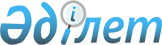 Об установлении карантина
					
			Утративший силу
			
			
		
					Решение акима города Житикары Житикаринского района Костанайской области от 4 мая 2019 года № 5. Зарегистрировано Департаментом юстиции Костанайской области 6 мая 2019 года № 8412. Утратило силу решением акима города Житикары Житикаринского района Костанайской области от 27 июня 2019 года № 10
      Сноска. Утратило силу решением акима города Житикары Житикаринского района Костанайской области от 27.06.2019 № 10 (вводится в действие по истечении десяти календарных дней после дня его первого официального опубликования и распространяет свое действие на отношения, возникшие с 01.06.2019).
      В соответствии со статьей 35 Закона Республики Казахстан от 23 января 2001 года "О местном государственном управлении и самоуправлении в Республике Казахстан", подпунктом 7) статьи 10-1 Закона Республики Казахстан от 10 июля 2002 года "О ветеринарии" и на основании представления главного государственного ветеринарно-санитарного инспектора Житикаринского района от 19 февраля 2019 года № 01-20/75, аким города Житикары Житикаринского района РЕШИЛ:
      1. Установить карантин на территории крестьянского хозяйства "Ибраев С.Д.", расположенного на территории города Житикара Житикаринского района Костанайской области, в связи с возникновением эмфизематозного карбункула крупного рогатого скота.
      2. Рекомендовать государственному учреждению "Отдел ветеринарии акимата Житикаринского района" (по согласованию), провести необходимые ветеринарно-санитарные мероприятия для достижения ветеринарно-санитарного благополучия в выявленном эпизоотическом очаге.
      3. Государственному учреждению "Аппарат акима города Житикара Житикаринского района" в установленном законодательством Республики Казахстан порядке обеспечить:
      1) государственную регистрацию настоящего решения в территориальном органе юстиции;
      2) в течение десяти календарных дней со дня государственной регистрации настоящего решения направление его копии в бумажном и электронном виде на казахском и русском языках в Республиканское государственное предприятие на праве хозяйственного ведения "Институт законодательства и правовой информации Республики Казахстан" Министерства юстиции Республики Казахстан для официального опубликования и включения в Эталонный контрольный банк нормативных правовых актов Республики Казахстан;
      3) размещение настоящего решения на интернет-ресурсе акимата Житикаринского района после его официального опубликования.
      4. Контроль за исполнением настоящего решения оставляю за собой.
      5. Настоящее решение вводится в действие по истечении десяти календарных дней после дня его первого официального опубликования и распространяет свое действие на отношения возникшие с 19 февраля 2019 года.
					© 2012. РГП на ПХВ «Институт законодательства и правовой информации Республики Казахстан» Министерства юстиции Республики Казахстан
				